Institut La RiberaDEURES D’ESTIU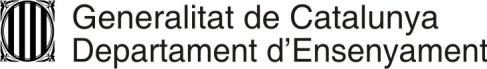 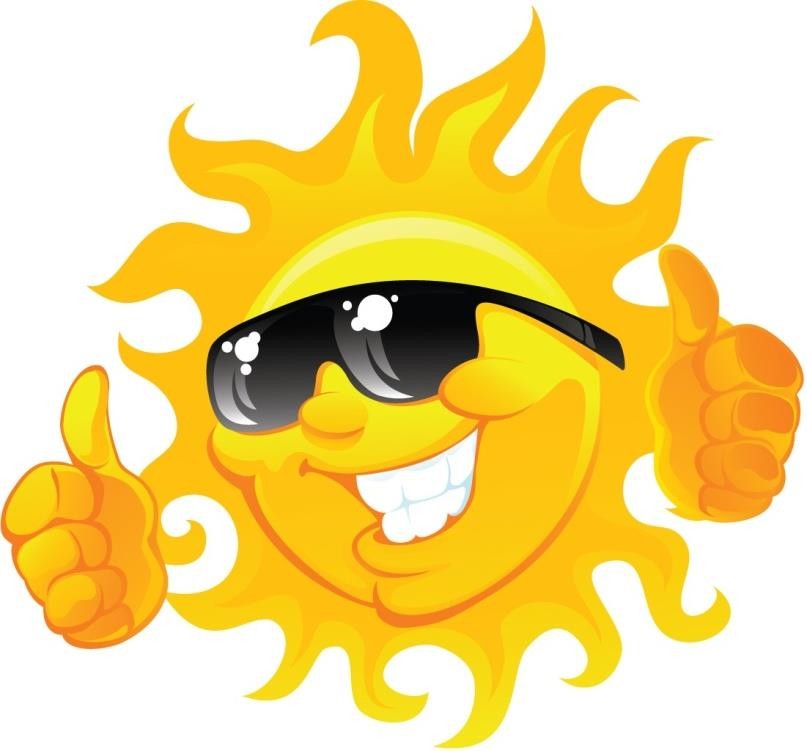 Els deures d’estiu no tenen caràcter obligatori, però seran comptats, com a nota d’ampliació,fins a un 1 punt de la nota de la 1a avaluació. Cal entregar-los la 1a setmana d’inici de curs.MATÈRIA:ENGLISHURS:  Aula 201) Write a summer diary. One page2) Record an audio explaining your holidays. 2 min-5 min (in a USB)3) Interview your best friend or a relative about her/ his best holidays (5 questions)1) Write a summer diary. One page2) Record an audio explaining your holidays. 2 min-5 min (in a USB)3) Interview your best friend or a relative about her/ his best holidays (5 questions)